The NBA playoffs are going on as I write this article.  There have been many great games this year with many good players.  One of my favorite teams is the Golden State Warriors and their best player is Stephen Curry (pictured at the top). They just announced that Curry has been named the National Basketball Association Most Valuable Player (MVP) for the 2014-2015 season. He beat out James Harden (Houston Rockets) and LeBron James (Cleveland Cavaliers) who came were second and third in the voting.A lot of people think the MVP award goes to the best player each year.  This is not necessarily true. If it was, LeBron James would win it every year since he is considered the greatest player in the world currently playing basketball. Here is what it says on Wikipedia (the Internet online encyclopedia):The National Basketball Association Most Valuable Player (MVP) is an annual National Basketball Association (NBA) award given since the 1955–56 NBA season to the best performing player of the regular season. The winner receives the Maurice Podoloff Trophy, which is named in honor of the first NBA commissioner (then president) of the NBA who served from 1946 until his retirement in 1963. Until the 1979–80 season, the MVP was selected by a vote of NBA players. Since the 1980–81 season, the award is decided by a panel of sportswriters and broadcasters throughout the United States and Canada, each of whom casts a vote for first to fifth place selections. Each first-place vote is worth 10 points; each second-place vote is worth seven; each third-place vote is worth five, fourth-place is worth three and fifth-place is worth one. Starting from 2010, one ballot was cast by fans through online voting. The player with the highest point total wins the award.Here is a better definition of the NBA MVP:The initials stand for Most Valuable Player. Get that? Most Valuable Player - not the Best Player. Otherwise, the award should have been called the “Best Player” award. This award is given to the Most Valuable Player of an NBA team. It is not given to the Best Player in the NBA. In summation, the most valuable player is the absolute best player on that team. No arguments. No negotiations. Cut and dry. Simple. Yet, this is where many people disagree with the final winner.How do they determine who is the most valuable player on the team?A) Statistics – points, rebounds, assists, steals, blocks, field goal percentage, free throw percentage, minutes played, games played, and three point shooting percentage. That along with PER (Player Efficiency Rating), EFF (efficiency), and TS% (True Shooting Percentage). The PER is a rating of a player's per-minute productivity.The EFF is a composite statistic derived from basic individual statistics: points, rebounds, assists, steals, blocks, turnovers and shot attempts.TS% measures a player's efficiency at shooting the ball - It is a more accurate shooting percentage because two-point and three-point field goals and free throws are all considered in its calculation.  Here is the formula:      PTSTS% = ----------------------------- 	   2 (FGA + (0.44 X FTA))Where:PTS = points scoredFGA = field goal attemptsFTA = free throw attemptsLet’s compute the TS% for Steph Curry – He scored 1900 points on 1341 field goal attempts and 337 free throw attempts. Do the arithmetic and you will find out that Curry’s TS% is 63.8% which is 7th highest in the NBA. Harden was 24th with a TS% of 60.6% and James was 61st with a TS% of 57.7%.B) Team record – The most valuable player has to be on a squad that has at least 55 wins at the end of the regular season. That team is usually one of the best teams in the NBA that year. The team record has to show win improvement from the previous year. C) Impact – This is also known as the “EYE TEST.” Watch the games. Do not watch just one game. Watch as many as you can. Examine how the player is getting the job done. Look at his teammates. Then think, “Who does more with less?” Most importantly, observe how the player is taking over games. That is all. These are the ABCs of the MVP. Statistics tell 50% of the story. Watching the games gives the other half to form the entire picture. How does one maintain MVP candidacy? Player has to make the All-Star team. If player does not make it, he is no longer an MVP candidate. If player misses 11 or more games by the end of the season, then he is not considered the MVP. The MVP doesn’t get hurt and miss games.Lastly, just in case you were wondering, there is no such thing as “Co-MVPs”. If the point total comes out the same, the NBA has several tie-breakers.The best players do win most of the MVP awards. Starting on the next page is a list of all of the MVP winners along with some of their statistics.  You can look at this table or skip past it to where I will present more statistics.Did you take a look at the complete MVP player list? Since I love statistics, I took the time to analyze it and come up with some interesting facts:There have been five players that won the MVP four or more times:There have been 31 different players who have won the MVP award since it started after the 1955-1956 season. Here is the breakout by player’s primary position: 12 Centers10 Forwards9 GuardsThere are 7 MVP players who never won an NBA title during their career: Karl Malone, Steve Nash, Charles Barkley, Stephen Curry, Kevin Durant, Allen Iverson, and Derrick Rose.The tallest MVP is Kareem Abdul-Jabbar at 7 feet 2 inches.The shortest and lightest MVP is Allen Iverson at 6 feet even and 165 pounds. The current MVP, Steph Curry, is the third smallest player at 6 feet 3 inches and 185 pounds.  Second smallest MVP is Bob Cousy at 6 feet 1 inch and 175 pounds.The heaviest MVP is Shaquille O'Neal at 325 pounds. Second heaviest MVP is Wilt Chamberlain at 275 pounds.There are 3 MVP players that won it for 2 different teams:Kareem Abdul-Jabbar (Milwaukee Bucks and Los Angeles Lakers)Moses Malone (Houston Rockets and Philadelphia 76ers)LeBron James (Cleveland Cavaliers and Miami Heat)MVP players who were NBA All-stars the most times are Kareem Abdul-Jabbar (19 times) and Kobe Bryant (17 times).MVP players who won the most NBA titles are Bill Russell (11 times), Bob Cousy, Kareem Abdul-Jabbar, and Michael Jordan (Each with 6 NBA titles).Some other great players who never won the NBA MVP include Rick Barry, John Stockton, Elgin Baylor, and George Mikan (Where was no MVP award when he played).My favorite NBA team is the Utah Jazz but they didn’t made the playoffs this year.  Come to think about it, they have not made the playoffs for several years. My favorite teams that are in the playoffs are the Golden State Warriors and the Los Angeles Clippers. The Clippers have two players that could win a future MVP award – Chris Paul and Blake Griffin.Enjoy the NBA Playoffs – Basketball is a great sport.                           	             bigdrifter44@gmail.com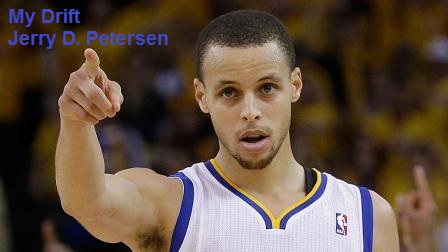 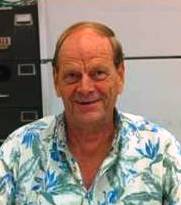 NBA MVP Players22 May 2015203-2015-10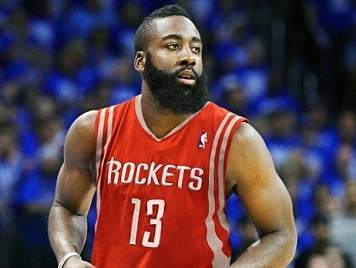 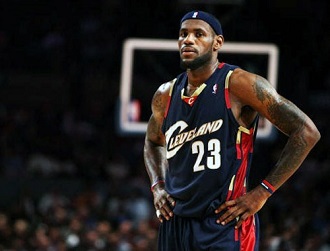 James HardenLeBron JamesMVPAll-StarNBATitlesPlayer NamePosition /Height /WeightTeam(s) /Season(s)6196Kareem Abdul-JabbarCenter7-2225 lbsLos Angeles Lakers 1979-80, 1976-77, 1975-76Milwaukee Bucks 1973-74, 1971-72, 1970-715146Michael JordanGuard6-6216 lbsChicago Bulls1997-98, 1995-96, 1991-92, 1990-91,1987-8851211Bill RussellCenter6-9215 lbsBoston Celtics 1964-65, 1962-63, 1961-62, 1960-61,1957-584132Wilt ChamberlainCenter7-1275 lbsPhiladelphia 76ers 1967-68, 1966-67, 1965-66Philadelphia Warriors1959-604112LeBron JamesForward6-8250 lbsMiami Heat 2012-13, 2011-12Cleveland Cavaliers 2009-10, 2008-093123Larry BirdForward6-9220 lbsBoston Celtics 1985-86, 1984-85, 1983-843125Magic JohnsonGuard6-8225 lbsLos Angeles Lakers 1989-90, 1988-89, 1986-873121Moses MaloneCenter6-10220 lbsPhiladelphia 76ers 1982-83Houston Rockets 1981-82, 1978-792155Tim DuncanCenter6-11255 lbsSan Antonio Spurs 2002-03, 2001-022140Karl MaloneForward6-9250 lbsUtah Jazz1998-99, 1996-97 280Steve NashGuard6-3178 lbsPhoenix Suns2005-06, 2004-05 2111Bob PettitForward6-9205 lbsSt. Louis Hawks1958-59, 1955-56 1110Charles BarkleyForward6-9220 lbsPhoenix Suns 1992-93MVPAll-StarNBATitlesPlayer NamePosition /Height /WeightTeam(s) /Season(s)1175Kobe BryantGuard6-6205 lbsLos Angeles Lakers 2007-081136Bob CousyGuard6-1175 lbsBoston Celtics1956-57 182Dave CowensCenter6-9230 lbsBoston Celtics 1972-73120Stephen CurryGuard6-3185 lbsGolden State Warriors 2014-15160Kevin DurantForward6-9235 lbsOklahoma City Thunder 2013-141111Julius ErvingForward6-6200 lbsPhiladelphia 76ers 1980-811151Kevin GarnettCenter6-11253 lbsMinnesota Timberwolves 2003-041110Allen IversonGuard6-0165 lbsPhiladelphia 76ers2000-01 152Bob McAdooForward6-9210 lbsBuffalo Braves 1974-751131Dirk NowitzkiForward7-0245 lbsDallas Mavericks 2006-071154Shaquille O'NealCenter7-1325 lbsLos Angeles Lakers 1999-001122Hakeem OlajuwonCenter7-0255 lbsHouston Rockets 1993-94172Willis ReedCenter6-9235 lbsNew York Knicks 1969-701121Oscar RobertsonGuard6-5205 lbsCincinnati Royals 1963-64MVPAll-StarNBATitlesPlayer NamePosition /Height /WeightTeam(s) /Season(s)1102David RobinsonCenter7-1235 lbsSan Antonio Spurs 1994-95130Derrick RoseGuard6-3190 lbsChicago Bulls 2010-11151Wes UnseldForward6-7245 lbsBaltimore Bullets 1968-69122Bill WaltonCenter6-11210 lbsPortland Trail Blazers 1977-78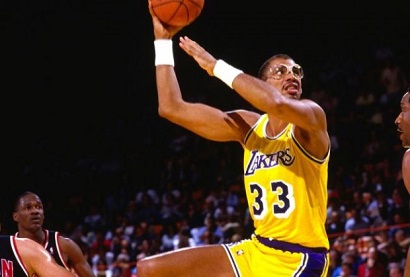 Kareem Abdul-Jabbar (6 MVPs)Kareem Abdul-Jabbar (6 MVPs)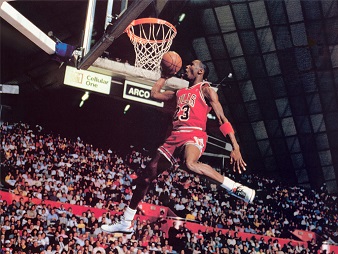 Michael Jordan (5 MVPs)Michael Jordan (5 MVPs)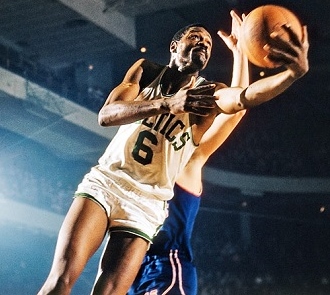 Bill Russell (5 MVPs)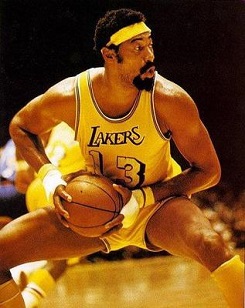 Wilt Chamberlain (4 MVPs)Wilt Chamberlain (4 MVPs)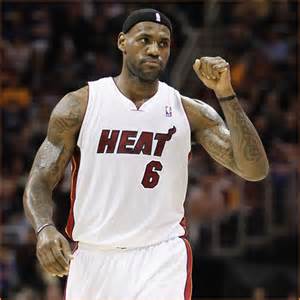 LeBron James (4 MVPs)Two of the best players that never won an NBA title are Karl Malone and John Stockton who played for the Utah Jazz for 18 and 19 years respectively.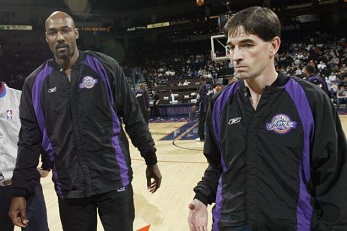 Best player to never win the NBA MVP is Jerry West. He led the Lakers to the NBA Finals in nine of his 13 seasons, was a 10-time All-Star and All-NBA First Team selection. During West’s prime years in the ’60s, no one was touching the NBA MVP Award unless your last name was Russell or Chamberlain, who combined for eight in 10 years (1960-69) with Oscar Robertson and Wes Unseld claiming the other two. 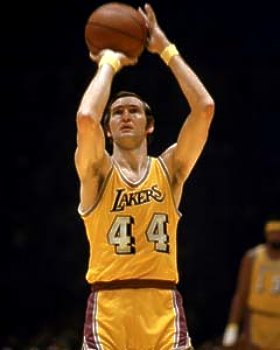 